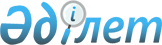 О бюджете сельского округа Аксу на 2024-2026 годыРешение Жалагашского районного маслихата Кызылординской области от 25 декабря 2023 года № 12-6.
      В соответствии с пунктом 2 статьи 75 Бюджетного кодекса Республики Казахстан и пунктом 2-7 статьи 6 Закона Республики Казахстан "О местном государственном управлении и самоуправлении в Республике Казахстан" Жалагашский районный маслихат РЕШИЛ:
      1. Утвердить бюджет сельского округа Аксу на 2024 – 2026 годы согласно приложениям 1, 2 и 3 к настоящему решению соответственно, в том числе на 2024 год в следующих объемах:
      1) доходы – 107 176 тысяч тенге, в том числе:
      налоговые поступления – 3 516 тысяч тенге;
      неналоговые поступления – 100 тысяч тенге;
      поступления от продажи основного капитала – 1 853 тысяч тенге;
      поступления трансфертов – 101 707 тысяч тенге;
      2) затраты – 107 176 тысяч тенге;
      3) чистое бюджетное кредитование – 0;
      бюджетные кредиты – 0;
      погашение бюджетных кредитов – 0;
      4) сальдо по операциям с финансовыми активами – 0;
      приобретение финансовых активов – 0;
      поступления от продажи финансовых активов государства – 0;
      5) дефицит (профицит) бюджета – -0;
      6) финансирование дефицита (использование профицита) бюджета – 0;
      поступление займов – 0;
      погашение займов – 0;
      используемые остатки бюджетных средств – 0.
      Сноска. Пункт 1 - в редакции решения Жалагашского районного маслихата Кызылординской области от 18.03.2024 № 16-2 (вводится в действие с 01.01.2024).


      2. Настоящее решение вводится в действие с 1 января 2024 года. Бюджет сельского округа Аксу на 2024 год
      Сноска. Приложение 1 - в редакции решения Жалагашского районного маслихата Кызылординской области от 18.03.2024 № 16-2 (вводится в действие с 01.01.2024). Бюджет сельского округа Аксу на 2025 год Бюджет сельского округа Аксу на 2026 год
					© 2012. РГП на ПХВ «Институт законодательства и правовой информации Республики Казахстан» Министерства юстиции Республики Казахстан
				
      Председатель Жалагашского районного маслихата 

Елеусинов У.
Приложение 1 к решению
Жалагашского районного маслихата
от 25 декабря 2023 года № 12-6
Категория
Категория
Категория
Категория
Сумма, 
тысяч тенге
Класс
Класс
Класс
Сумма, 
тысяч тенге
Подкласс
Подкласс
Сумма, 
тысяч тенге
Наименование
Сумма, 
тысяч тенге
Доходы
107176
1
Налоговые поступления
3516
1
Подоходный налог
400
Индивидуальный подоходный налог
400
04
Hалоги на собственность
3116
1
Hалоги на имущество
121
3
Земельный налог
25
4
Hалог на транспортные средства
2570
05
Единный земельный нолог
400
1
Единный земельный нолог
400
2
Неналоговые поступления
100
01
Доходы от государственной собственности
100
5
Доходы от аренды имущества, находящегося в государственной собственности
100
06
Прочие неналоговые поступления
0
1
Прочие неналоговые поступления
0
3
Поступления от продажи основного капитала
1853
03
Продажа земли и нематериальных активов
1853
1
Продажа земли
1853
4
Поступления трансфертов
101707
02
Трансферты из вышестоящих органов государственного управления
101707
3
Трансферты из районного (города областного значения) бюджета
101707
Функциональная группа
Функциональная группа
Функциональная группа
Функциональная группа
Сумма, 
тысяч тенге
Администратор бюджетных программ
Администратор бюджетных программ
Администратор бюджетных программ
Сумма, 
тысяч тенге
Программа
Программа
Сумма, 
тысяч тенге
Наименование
Сумма, 
тысяч тенге
Затраты
107176
01
Государственные услуги общего характера
50967
124
Аппарат акима города районного значения, села, поселка, сельского округа
50967
001
Услуги по обеспечению деятельности акима города районного значения, села, поселка, сельского округа
48967
022
Капитальные расходы государственных органов
1000
032
Капитальные расходы подведомственных государственных учреждений и организаций
1000
06
Социальная помощь и социальное обеспечение
5105
124
Аппарат акима города районного значения, села, поселка, сельского округа
5105
003
Оказание социальной помощи нуждающимся гражданам на дому
5105
07
Жилищно-коммунальное хозяйство
10736
124
Аппарат акима города районного значения, села, поселка, сельского округа
10736
008
Освещение улиц населенных пунктов
2369
009
Обеспечение санитарии населенных пунктов
1000
011
Благоустройство и озеленение населенных пунктов
7367
08
Культура, спорт, туризм и информационное пространство
38168
124
Аппарат акима города районного значения, села, поселка, сельского округа
38168
006
Поддержка культурно-досуговой работы на местном уровне
38168
13
Прочие
2200
124
Аппарат акима города районного значения, села, поселка, сельского округа
2200
040
Реализация мероприятий для решения вопросов обустройства населенных пунктов в реализацию мер по содействию экономическому развитию регионов в рамках Программы развития регионов до 2025 года
2200
Дефицит (профицит) бюджета
-0
Финансирование дефицита (использование профицита) бюджета
0
8
Используемые остатки бюджетных средств
0
1
Свободные остатки бюджетных средств
0Приложение 2 к решению
Жалагашского районного маслихата
от 25 декабря 2023 года № 12-6
Категория
Категория
Категория
Категория
Сумма, 
тысяч тенге
Класс
Класс
Класс
Сумма, 
тысяч тенге
Подкласс
Подкласс
Сумма, 
тысяч тенге
Наименование
Сумма, 
тысяч тенге
Доходы
119458
1
Налоговые поступления
2909
1
Подоходный налог
200
Индивидуальный подоходный налог
200
04
Hалоги на собственность
2709
1
Hалоги на имущество
121
3
Земельный налог
18
4
Hалог на транспортные средства
2570
2
Неналоговые поступления
100
01
Доходы от государственной собственности
100
5
Доходы от аренды имущества, находящегося в государственной собственности
100
06
Прочие неналоговые поступления
0
1
Прочие неналоговые поступления
0
3
Поступления от продажи основного капитала
0
01
Продажа государственного имущества, закрепленного за государственными учреждениями
0
1
Продажа государственного имущества, закрепленного за государственными учреждениями
0
4
Поступления трансфертов
116449
02
Трансферты из вышестоящих органов государственного управления
116449
3
Трансферты из районного (города областного значения) бюджета
116449
Функциональная группа
Функциональная группа
Функциональная группа
Функциональная группа
Сумма, 
тысяч тенге
Администратор бюджетных программ
Администратор бюджетных программ
Администратор бюджетных программ
Сумма, 
тысяч тенге
Программа
Программа
Сумма, 
тысяч тенге
Наименование
Сумма, 
тысяч тенге
Затраты
119458
01
Государственные услуги общего характера
62665
124
Аппарат акима города районного значения, села, поселка, сельского округа
62665
001
Услуги по обеспечению деятельности акима города районного значения, села, поселка, сельского округа
62665
06
Социальная помощь и социальное обеспечение
5105
124
Аппарат акима города районного значения, села, поселка, сельского округа
5105
003
Оказание социальной помощи нуждающимся гражданам на дому
5105
07
Жилищно-коммунальное хозяйство
4069
124
Аппарат акима города районного значения, села, поселка, сельского округа
4069
008
Освещение улиц населенных пунктов
2 069
009
Обеспечение санитарии населенных пунктов
1500
011
Благоустройство и озеленение населенных пунктов
1500
08
Культура, спорт, туризм и информационное пространство
43719
124
Аппарат акима города районного значения, села, поселка, сельского округа
43719
006
Поддержка культурно-досуговой работы на местном уровне
43719
13
Прочие
2 200
124
Аппарат акима города районного значения, села, поселка, сельского округа
2 200
040
Реализация мероприятий для решения вопросов обустройства населенных пунктов в реализацию мер по содействию экономическому развитию регионов в рамках Программы развития регионов до 2025 года
2 200
Дефицит (профицит) бюджета
-0
Финансирование дефицита (использование профицита) бюджета
0
8
Используемые остатки бюджетных средств
0
1
Свободные остатки бюджетных средств
0Приложение 3 к решению
Жалагашского районного маслихата
от 25 декабря 2023 года № 12-6 
Категория
Категория
Категория
Категория
Сумма, 
тысяч тенге
Класс
Класс
Класс
Сумма, 
тысяч тенге
Подкласс
Подкласс
Сумма, 
тысяч тенге
Наименование
Сумма, 
тысяч тенге
Доходы
119458
1
Налоговые поступления
2909
1
Подоходный налог
200
Индивидуальный подоходный налог
200
04
Hалоги на собственность
2709
1
Hалоги на имущество
121
3
Земельный налог
18
4
Hалог на транспортные средства
2570
2
Неналоговые поступления
100
01
Доходы от государственной собственности
100
5
Доходы от аренды имущества, находящегося в государственной собственности
100
06
Прочие неналоговые поступления
0
1
Прочие неналоговые поступления
0
3
Поступления от продажи основного капитала
0
01
Продажа государственного имущества, закрепленного за государственными учреждениями
0
1
Продажа государственного имущества, закрепленного за государственными учреждениями
0
4
Поступления трансфертов
116449
02
Трансферты из вышестоящих органов государственного управления
116449
3
Трансферты из районного (города областного значения) бюджета
116449
Функциональная группа
Функциональная группа
Функциональная группа
Функциональная группа
Сумма, 
тысяч тенге
Администратор бюджетных программ
Администратор бюджетных программ
Администратор бюджетных программ
Сумма, 
тысяч тенге
Программа
Программа
Сумма, 
тысяч тенге
Наименование
Сумма, 
тысяч тенге
Затраты
119458
01
Государственные услуги общего характера
62665
124
Аппарат акима города районного значения, села, поселка, сельского округа
62665
001
Услуги по обеспечению деятельности акима города районного значения, села, поселка, сельского округа
62665
06
Социальная помощь и социальное обеспечение
5105
124
Аппарат акима города районного значения, села, поселка, сельского округа
5105
003
Оказание социальной помощи нуждающимся гражданам на дому
5105
07
Жилищно-коммунальное хозяйство
4069
124
Аппарат акима города районного значения, села, поселка, сельского округа
4069
008
Освещение улиц населенных пунктов
2 069
009
Обеспечение санитарии населенных пунктов
1500
011
Благоустройство и озеленение населенных пунктов
1500
08
Культура, спорт, туризм и информационное пространство
43719
124
Аппарат акима города районного значения, села, поселка, сельского округа
43719
006
Поддержка культурно-досуговой работы на местном уровне
43719
13
Прочие
2 200
124
Аппарат акима города районного значения, села, поселка, сельского округа
2 200
040
Реализация мероприятий для решения вопросов обустройства населенных пунктов в реализацию мер по содействию экономическому развитию регионов в рамках Программы развития регионов до 2025 года
2 200
Дефицит (профицит) бюджета
-0
Финансирование дефицита (использование профицита) бюджета
0
8
Используемые остатки бюджетных средств
0
1
Свободные остатки бюджетных средств
0